Тел. факс (34766) 2-54-21,тел. (34766) 2-54-21  е-mail: spsansel09@mail.ru,  http:sanninsk -blag.rbОКПО 04277230,           ОГРН 1020211701035,    ИНН/КПП  02580039/ 025801001  КАРАР                                      № 52                       ПОСТАНОВЛЕНИЕ    «20» декабрь 2022 й                                                       «20» декабря 2022 г.    Об утверждении Порядка разработки и утверждения бюджетного прогноза           сельского поселения Саннинский сельсовет муниципального района    Благовещенский   район Республики Башкортостан на долгосрочный период           В соответствии со статьей 170.1 Бюджетного кодекса Российской Федерации, Положением о бюджетном процессе в сельском поселении Саннинский сельсовет муниципального района Благовещенский район Республики БашкортостанПОСТАНОВЛЯЮ:
          1. Утвердить прилагаемый Порядок разработки и утверждения бюджетного прогноза сельского поселения Саннинский сельсовет муниципального района Благовещенский район Республики Башкортостан на долгосрочный период.          2.Установить, что бюджетный прогноз сельского поселения Саннинский сельсовет муниципального района Благовещенский район Республики Башкортостан на долгосрочный период разрабатывается каждые три года на шесть и более лет на основе прогноза социально-экономического развития сельского поселения Саннинский сельсовет муниципального района Благовещенский район Республики Башкортостан на долгосрочный период.         3. Контроль за исполнением настоящего Постановления оставляю за собой.
Глава	 сельского поселения                                        К.Ю.Леонтьев                                                                                                           УТВЕРЖДЕНпостановлением главы Администрациисельского поселения Саннинский сельсоветмуниципального района Благовещенскийрайон Республики Башкортостан   № 52 от «20» декабря 2022 годаПорядок разработки и утверждения бюджетного прогноза сельскогопоселения Саннинский сельсовет муниципального района Благовещенский район Республики Башкортостан на долгосрочный период         1. Настоящий Порядок определяет сроки, правила разработки и утверждения, требования к составу и содержанию бюджетного прогноза сельского поселения Саннинский сельсовет муниципального района Благовещенский район Республики Башкортостан на долгосрочный период (далее - Бюджетный прогноз).         2. Под изменением Бюджетного прогноза понимаются корректировки, вносимые без изменения периода, на который разрабатывается Бюджетный прогноз.         Разработка Бюджетного прогноза (изменения Бюджетного прогноза) и организационное обеспечение осуществляется Администрацией сельского поселения Саннинский сельсовет муниципального района Благовещенский район Республики Башкортостан либо Уполномоченным органом (далее-Уполномоченный орган) в сроки, устанавливаемые распоряжением главы Администрации сельского поселения о порядке и сроках составления проекта бюджета сельского поселения Саннинский сельсовет муниципального района Благовещенский район Республики Башкортостан  (далее - бюджет сельского поселения) на очередной финансовый год и на плановый период, но не позднее 20 октября текущего финансового года.         3. Бюджетный прогноз включает следующие положения:         а) основные подходы к формированию бюджетной политики сельского поселения Саннинский сельсовет муниципального района Благовещенский район Республики Башкортостан на долгосрочный период;         б) прогноз основных характеристик бюджета сельского поселения Саннинский сельсовет муниципального района Благовещенский район Республики Башкортостан на долгосрочный период (объем доходов, расходов, дефицита (профицита), источников финансирования дефицита, муниципального долга, иные показатели) (приложение № 1);         в) показатели финансового обеспечения муниципальных программ сельского поселения Саннинский сельсовет муниципального района Благовещенский район Республики Башкортостан на период их действия (приложение № 2);         г) иные показатели, характеризующие бюджет сельского поселения Саннинский сельсовет муниципального района Благовещенский район Республики Башкортостан.         4. Проект Бюджетного прогноза (проект изменений Бюджетного прогноза) (за исключением показателей финансового обеспечения муниципальных программ сельского поселения Саннинский сельсовет муниципального района Благовещенский район Республики Башкортостан) представляется Уполномоченным органом в Совет сельского поселения Саннинский сельсовет муниципального района Благовещенский район Республики Башкортостан одновременно с проектом решения Совета сельского поселения Саннинский сельсовет муниципального района Благовещенский район Республики Башкортостан о бюджете сельского поселения Саннинский сельсовет муниципального района Благовещенский район Республики Башкортостан на очередной финансовый год и на плановый период (далее – проектом решения о бюджете на очередной финансовый год и на плановый период).          5. Формирование Бюджетного прогноза на долгосрочный период осуществляется на основании показателей прогноза социально-экономического развития сельского поселения Саннинский сельсовет муниципального района Благовещенский район Республики Башкортостан на очередной финансовый год и на плановый период, сведений о показателях ресурсного обеспечения муниципальных программ сельского поселения Саннинский сельсовет муниципального района Благовещенский район Республики Башкортостан на период их действия. 6. Бюджетный прогноз (изменения в Бюджетный прогноз) утверждается (утверждаются) Администрацией сельского поселения Саннинский сельсовет муниципального района Благовещенский район Республики Башкортостан в срок, не превышающий двух месяцев со дня официального опубликования решения о бюджете на очередной финансовый год и на плановый период.Управляющий делами                                                   Р.Г.Тюрина                                                                                                                                                                                                                Приложение № 1                                                                                                                                                         к Бюджетному прогнозу                                                                                                                                                          сельского поселения Саннинский сельсовет                                                                                                                                                           муниципального района Благовещенский район                                                                                                                                                          Республики Башкортостан ПРОГНОЗ
основных характеристик бюджета сельского поселения Саннинский сельсовет муниципального района Благовещенский район Республики Башкортостан на долгосрочный периодтыс.руб.                                                                                                                                                         Приложение № 2                                                                                                                                                         к Бюджетному прогнозу                                                                                                                                                          сельского поселения Саннинский сельсовет                                                                                                                                                         муниципального района Благовещенский район                                                                                                                                                          Республики Башкортостан ПОКАЗАТЕЛИ ФИНАНСОВОГО ОБЕСПЕЧЕНИЯ 
муниципальных программ сельского поселения Саннинский сельсовет муниципального района Благовещенский район Республики Башкортостан на период их действиятыс.руб.БАШКОРТОСТАН РЕСПУБЛИКАhЫБЛАГОВЕЩЕН РАЙОНЫ МУНИЦИПАЛЬ РАЙОНЫНЫ   hЫННЫ АУЫЛ СОВЕТЫАУЫЛЫ БИЛӘМӘhЕ ХАКИМИӘТЕРЕСПУБЛИКА  БАШКОРТОСТАНАДМИНИСТРАЦИЯСЕЛЬСКОГО   ПОСЕЛЕНИЯ    САННИНСКИЙ СЕЛЬСОВЕТ МУНИЦИПАЛЬНОГО РАЙОНА БЛАГОВЕЩЕНСКИЙ РАЙОНПоказательОтчетный годТекущий годОчередной год (n)Очередной год (n)Очередной год (n)Первый год планового периода (n+1)Первый год планового периода (n+1)Первый год планового периода (n+1)Второй год планового периода (n+2)Второй год планового периода (n+2)Второй год планового периода (n+2)………ПоказательОтчетный годТекущий годконсервативныйбазовыйцелевойконсервативныйбазовыйцелевойконсервативныйбазовыйцелевойконсервативныйбазовыйцелевойБюджет сельского поселения Саннинский сельсовет муниципального района Благовещенский район Республики БашкортостанБюджет сельского поселения Саннинский сельсовет муниципального района Благовещенский район Республики БашкортостанБюджет сельского поселения Саннинский сельсовет муниципального района Благовещенский район Республики БашкортостанБюджет сельского поселения Саннинский сельсовет муниципального района Благовещенский район Республики БашкортостанБюджет сельского поселения Саннинский сельсовет муниципального района Благовещенский район Республики БашкортостанБюджет сельского поселения Саннинский сельсовет муниципального района Благовещенский район Республики БашкортостанБюджет сельского поселения Саннинский сельсовет муниципального района Благовещенский район Республики БашкортостанБюджет сельского поселения Саннинский сельсовет муниципального района Благовещенский район Республики БашкортостанБюджет сельского поселения Саннинский сельсовет муниципального района Благовещенский район Республики БашкортостанБюджет сельского поселения Саннинский сельсовет муниципального района Благовещенский район Республики БашкортостанБюджет сельского поселения Саннинский сельсовет муниципального района Благовещенский район Республики БашкортостанБюджет сельского поселения Саннинский сельсовет муниципального района Благовещенский район Республики БашкортостанБюджет сельского поселения Саннинский сельсовет муниципального района Благовещенский район Республики БашкортостанБюджет сельского поселения Саннинский сельсовет муниципального района Благовещенский район Республики БашкортостанБюджет сельского поселения Саннинский сельсовет муниципального района Благовещенский район Республики БашкортостанДОХОДЫиз них:налоговые доходы неналоговые доходымежбюджетные трансфертыиз них:дотациисубвенцииРАСХОДЫиз них:межбюджетные трансфертыДЕФИЦИТМуниципальный долгПоказательОтчетный годТекущий годОчередной год (n)Очередной год (n)Очередной год (n)Первый год планового периода (n+1)Первый год планового периода (n+1)Первый год планового периода (n+1)Второй год планового периода (n+2)Второй год планового периода (n+2)Второй год планового периода (n+2)………ПоказательОтчетный годТекущий годконсервативныйбазовыйцелевойконсервативныйбазовыйцелевойконсервативныйбазовыйцелевойконсервативныйбазовыйцелевойРасходы бюджета – всегов том числе:расходы на реализацию муниципальных программ – всегоиз них:муниципальная программа 1муниципальная программа 2…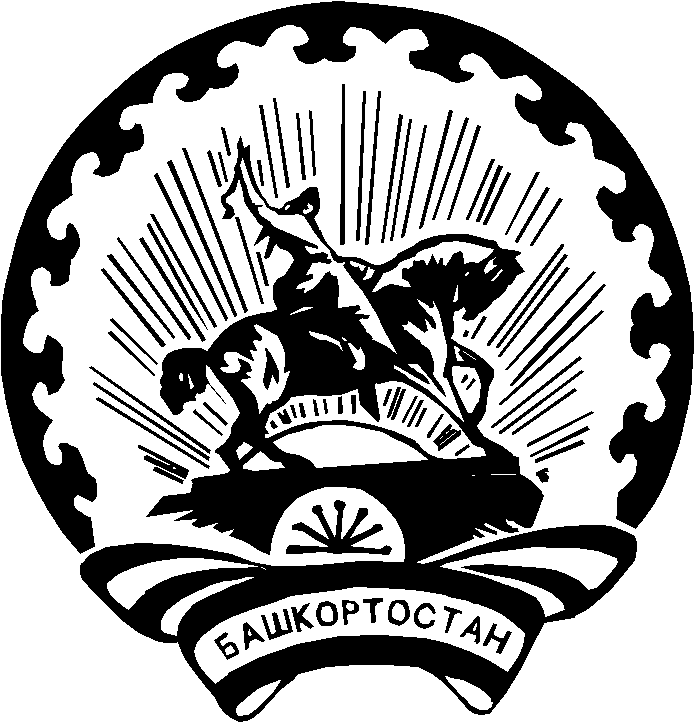 